Achievement standard:	Standard title:	Level:	Credits:	Resource title:	Resource reference:	 VP-Vocational pathway:	Vocational Pathway Assessment ResourceAchievement standard:	Standard title:	Level:	Credits:	Resource title:	Resource reference:	 VP-Vocational pathway:	Learner instructionsIntroductionThis assessment activity requires you to apply knowledge of geometric representations to solve problems relating to garden designs for a school.You are going to be assessed on how you apply knowledge of geometric representations, using extended abstract thinking, to devise a strategy and develop a chain of logical reasoning in creating garden designs. You are required to communicate your solutions clearly and accurately.The following instructions provide you with a way to structure your work so you can demonstrate what you have learnt and achieve success in this standard.Assessor/educator note: It is expected that the assessor/educator will read the learner instructions and modify them if necessary to suit their learners.TaskNew Hope school has had some of its buildings refurbished including the administration block. This involved putting in an entry porch, as shown below in diagram 1.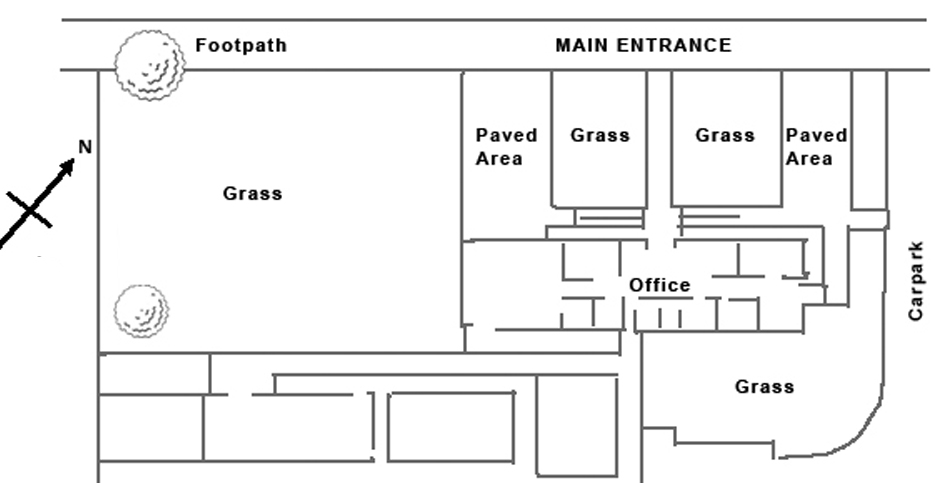 Diagram 1The Board of Trustees and parents group have been fundraising and would now like to do some planting in the grassed areas at the front of the school. They have asked you to create a scale drawing of the two gardens, showing the planned position of the plants that you have chosen and giving clear instructions on the planting. You also need to provide a report to support your garden design.When designing gardens it is usual to develop a concept plan with draft ideas. Then follow this with a detailed scale drawing and planting guide that includes sufficient detail for the gardener to plant the selected plants as required.The Board of Trustees have only two requirements for the types of planting:They want at least one tree in the area to the left side of the office block.The other planting needs to be reasonably hardy and easy to care for.These areas to be planted are shown below in diagram 2.When creating your garden design, you must use at least three of: constructions, loci, bearings, scale diagrams, or two-dimensional co-ordinate systems.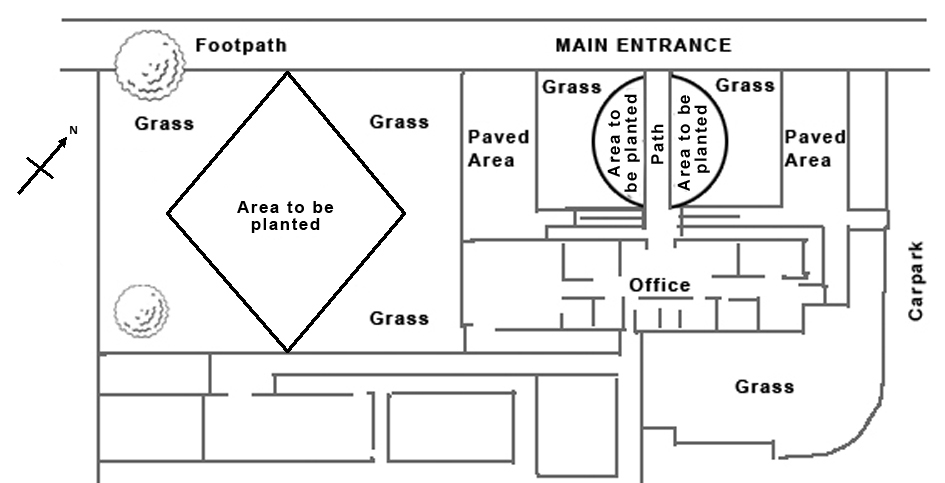 Diagram 2Make a scale plan for the garden that:shows the location of the plantsprovides location details to enable the garden areas to be excavatedprovides enough information so the gardener can lay out the garden accurately from your plan.Write a report to support your garden design. Justify your choice of plants and how they have been combined in your design. Discuss other alternatives to the design or choices of plants.Your report should include appropriate mathematical statements and correct geometrical terms. Resource A provides an enlarged outline, with the dimensions, of the gardens to be planted.Resource B is provided to help you in your selection of plants for your design.You will be assessed on your understanding and application of geometrical representations. It is important that you clearly communicate your thinking and use correct mathematical statements. Resource A Enlarged outlines of the gardens to be planted. 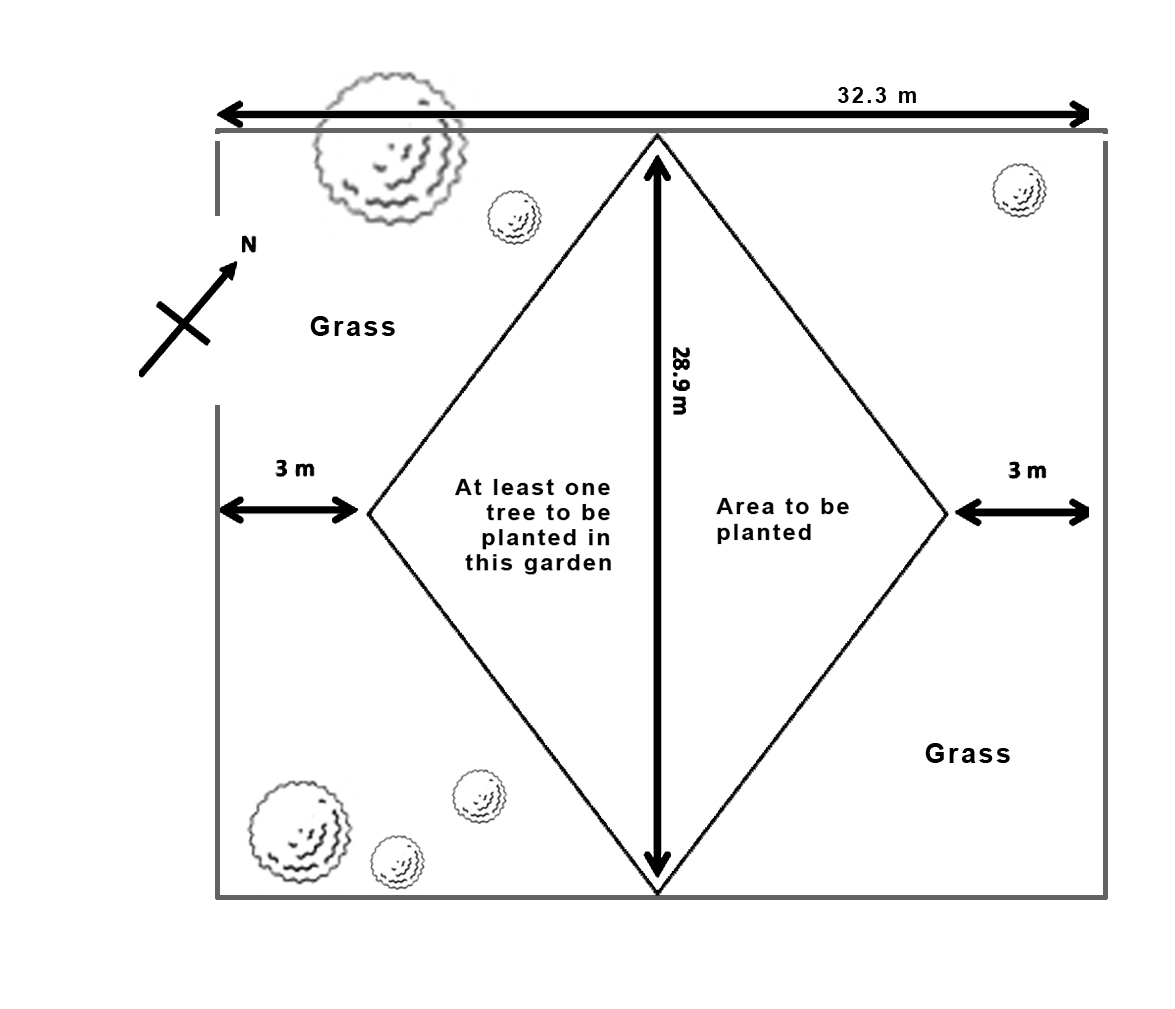 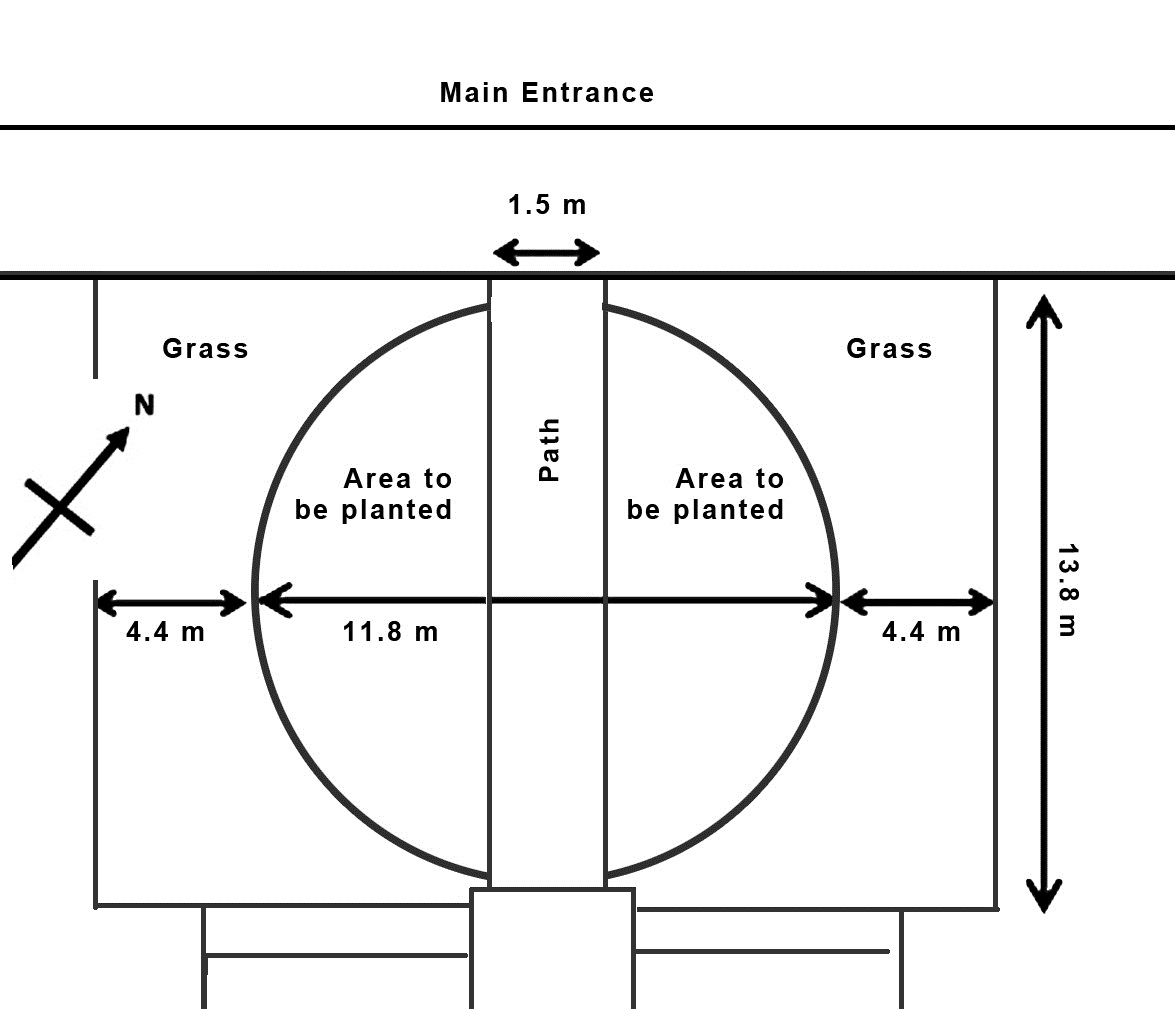 Resource B:Planting guideDefinitions: 	Small Shrubs 1 to 1.5 m high, Large Shrub (small tree) 3 to 6 m high. Vocational Pathway Assessment ResourceAchievement standard:	Standard title:	Level:	Credits:	Resource title:	Resource reference:	 VP-Vocational pathway:	Assessor/Educator guidelinesIntroductionContext/settingThis activity requires learners to draw a scale diagram representing a possible planting plan for new school gardens by applying knowledge of geometric representations, using extended abstract thinking. A report is to be written to justify the selection and placement of the plants.ConditionsLearners need to work independently to complete this activity.Resource requirementsLearners are expected to have access to appropriate technology.Additional informationAssessors/educators need to ensure that the learners are familiar with any context specific vocabulary used in this resource.Assessment schedule:  – Date version publishedFebruary 2015 Version 2To support internal assessment from 2015Quality assurance statusThese materials have been quality assured by NZQA. 
NZQA Approved number A-A-02-2015-91033-02-7272FunctionBotanical nameCommon nameHeight x widthDescriptionGroundcoverAjuga reptansBugle weed0.1 x 0.5 mHerbaceous spreader with purplish green leaves, blue flowers. Likes damp soil in sun/semi-shade.GroundcoverCoprosma acerosa ‘Hawera’Sand dune coprosma1.2 x 0.2 mFine, dense mid-green foliage. Hardy and dependable. Prefers sunny site in average soil. Stands some foot traffic.GroundcoverMicrosorum pustulatumCreeping rhizome fern1.0 x 0.3 mShiny green fern foliage will slowly creep to cover ground. Prefers well-drained soils in shade or semi-shade. Small shrub Hebe odoraBoxwood hebe1 x 1 mDense, bright green foliage, small white flowers October to March. Frost-hardy. Prefers full sun, in any soil not waterlogged. Small shrub Sarcococca ruscifloiaFragrant sweet box1 x 1 mHardy, dependable shrub with fragrant flowers in winter, followed by red berries in spring, turning black in summer. Prefers fertile soil not soggy or dry. Tolerates deep shade. Small shrub Azalea indica ‘Apple Blossom’Evergreen azalea1 x 1 mFresh green foliage in spring/summer, turning bronze tones in winter. White/pink flowers in spring. Prefers a light, well-drained lime-free soil in semi-shade.Small shrub Leptospermum scoparium ‘Winter Cheer’Winter Cheer flowering manuka1.5 x 1.5 mHardy shrub with reddish foliage and bright red flowers in winter/early spring. Best in a sunny position. Tolerates damp to dry soil and exposure to wind.Small shrubAstelia chathamica ‘Silver Spear’Silver spear1.2 x 1.2 mA bold, flax-like plant with silver/green foliage in shade, turning bright silver in full sun. Prefers semi-shade, but tolerates sun or shade, in average to dry soil. Large shrub/ small tree Sophora microphylla var.fulvidaSmall-leaved kowhai4 x 2.5 mSmall evergreen tree with light, open foliage, famous for its yellow flower display in spring. Attracts tuis and wood pigeons. Tolerates wide range of site conditions, except very wet soils or heavy shade.Large shrub/ small tree Azara microphyllaVanilla tree6 x 2 mSmall evergreen tree with fine, dark green foliage, and small yellow vanilla-scented flowers in spring. It prefers well-drained soil in sun or semi-shade.Large shrub/ small tree Lagerstroemia indica x L. fauriei ‘Tonto’Crepe myrtle ‘Tonto’3 x 3 mMulti-stemmed deciduous shrub/small tree with attractive bark; foliage dark green in summer, turning reddish maroon in autumn. Pink flowers in late summer. Prefers a hot site in full sun, in average soils.Evidence/Judgements for AchievementEvidence/Judgements for Achievement with MeritEvidence/Judgements for Achievement with ExcellenceThe learner applies knowledge of geometric representations in solving problems by:selecting and using a range of methods in solving problemsdemonstrating knowledge of geometrical concepts and termscommunicating solutions using geometrical terms or representationsThe learner uses and correctly identifies at least three different methods in their garden designFor example:The learner could provide evidence of correctly identifying and using:scale diagramlociconstructions with appropriate construction marks visibletwo-dimensional co-ordinate systems.The examples above are indicative of the evidence that is required.The learner applies knowledge of geometric representations, using relational thinking, in solving problems by involving one or more of:selecting and carrying out a logical sequence of stepsconnecting different concepts and representationsdemonstrating understanding of conceptsforming and using a modeland also relating findings to a context, or communicating thinking using appropriate mathematical statementsFor example:The learner has made an accurate drawing of the two new gardens that meet the design brief from the Board of Trustees. They have given sufficient information to enable the planting to be done by a gardener.A majority of elements in the diagram are to scale, complete, correct, and match descriptions.The learner has used appropriate mathematical statements and instructions involving dimensions are consistent with the garden design.The examples above are indicative of the evidence that is required.The learner applies knowledge of geometric representations, using extended abstract thinking, in solving problems by involving one or more of:devising a strategy to solve a problemidentifying relevant concepts in contextforming a generalisationdeveloping a chain of logical reasoning, or proofand also using correct mathematical statements, or communicating mathematical insightFor example:The learner has made an accurate drawing of the two new gardens that meet the design brief, has identified and discussed aspects, such as the plants’ suitability for the shade cast by buildings and considering how this is affected by different times during the day (and year). The report justified their planting decisions and the implications of these on the design. The learner has considered other options and how these would impact on the overall design and fit the Board of Trustees’ brief.The scale diagram and instructions are correct and match recommendations.The examples above are indicative of the evidence that is required.